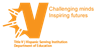 Peer Leader Job DescriptionAs a learning support service, Supplemental Instruction (SI) assists students to be successful and persist in their courses by providing an out-of-class, peer-led learning environment intended to compliment traditional class instruction.The SI sessions, led by a Peer Leader (PL), are intended to promote student understanding of course content through guided group activities and the application of different learning strategies for completing assignments and preparing for exams.The requirements for becoming a PL are outlined below.Responsibilities:Lead two (2) SI sessions (1 hour each) each week for the duration of the semesterAttend all class meetings, take notes, do homework, and complete assigned class materialRecruit students to SI sessions and promote sessions throughout the semesterDevelop and submit weekly session plans to SI coordinatorsUse meaningful and engaging activities in SI sessions to facilitate the processing of course material and development of study strategiesParticipate in all SI program meetings and professional development, including pre-semester training orientation and weekly training meetings throughout the semesterAssist with administrative duties and data collection as required (e.g., collect attendance rosters)Qualifications:Successful completion of the course for which you will be the Peer Leader with a grade of B+ or higher.A GPA of 3.0 or higherDemonstrated competence in the subject matter (as determined by course grade and faculty recommendation)Very strong interpersonal and communication skills are required to engage students and explain and discuss concepts with othersAble to effectively communicate study strategies with students to ensure academic successAble to work comfortably with people from diverse backgroundsPossess excellent organizational and time management skills Exhibit patience and positive attitudes in establishing an encouraging learning environmentSchedule: In part, the schedule will be determined by the course hours (Mon-Fri). The SI session schedule is negotiated between PLs and students. Note: Peer Leaders must be available at the scheduled class time. Before a commitment to the position can be made, PLs must demonstrate they are able to adhere to the Professors class schedule. Salary: $13.50 per hourTraining: Training will take place prior to the start of semester with ongoing training and development provided throughout the semester at weekly meetings. Applications: Applications are distributed to PL candidates as per faculty recommendations. Applications should be filled out and returned to the SI coordinators along with a current resume:SPRING 2017 online application deadline is Thursday, December 8, 2016.*Note, if submitting application in person, please do so in room A-127.Peer Leader Position Application FormName: ___________________________________________________Phone: __________________________________________________Email: ___________________________________________________EMPLID: ___________________________________________________Major: ____________________________________ GPA: ___________Which SI course are you applying for? ____________________________ Which faculty member recommended you? ___________________________________________If selected for this position, are you able to attend training on January 23-24, 2017? YES   /   NOAre you available to attend all class meetings for the course you are being assigned?	YES   /   NODid you complete the course for which you are leading SI?				YES   /   NO	What grade did you receive? _______How many credit hours will you be registered for in fall 2016: _______.State any additional work or other ongoing commitments you have in Fall 2016: _______________________________________________________________________________________________________________________________________________________________________________________________________________________________________________________________Briefly describe your involvement in clubs, organizations, part-time employment, etc.:_______________________________________________________________________________________________________________________________________________________________________________________________________________________________________________________________Why are you interested in being a PL, and why do you feel you would be a good candidate?_______________________________________________________________________________________________________________________________________________________________________________________________________________________________________________________________What suggestions would you give freshmen to help them become successful students?_______________________________________________________________________________________________________________________________________________________________________________________________________________________________________________________________Describe three study strategies that have helped you perform well in your classes._______________________________________________________________________________________________________________________________________________________________________________________________________________________________________________________________Please remember to attach your resumeAmalia Rojas EnriquezOffice of Academic AffairsHostos Community CollegePh: (718) 518-6817, A-127E: aenriquez@hostos.cuny.eduJoey SnavelyOffice of Academic AffairsHostos Community CollegePh: (718) 664-2714, A-127E: jsnavely@hostos.cuny.edu